Taekwon-Do UK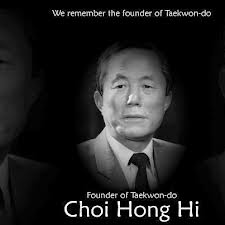 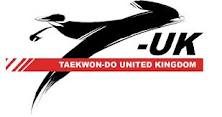 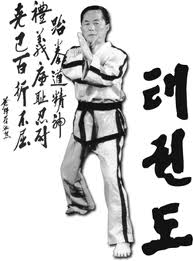 Are pleased to invite you to our6th Scottish Open ChampionshipsWishaw Sports Centre, Alexander StreetWishaw, ML2 0HQ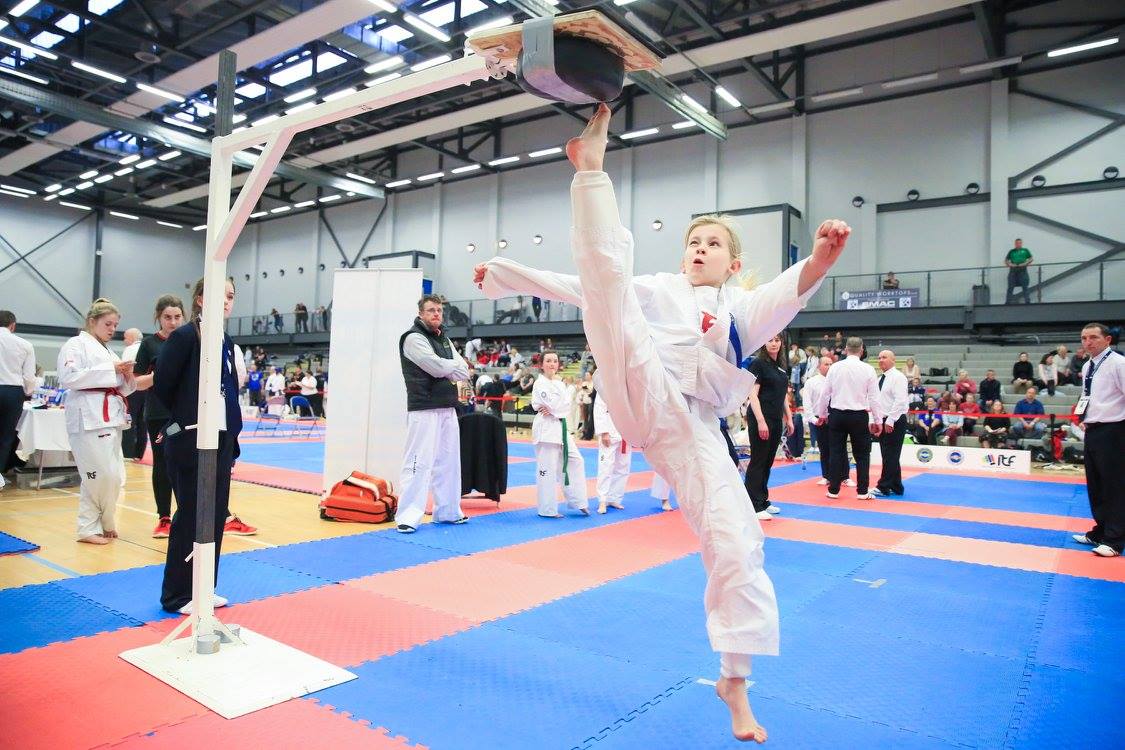 Open to Coloured and black belts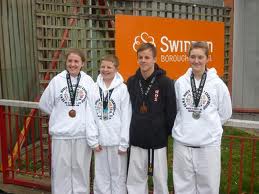 Saturday 19th May 2018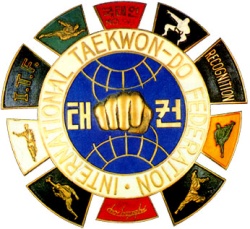 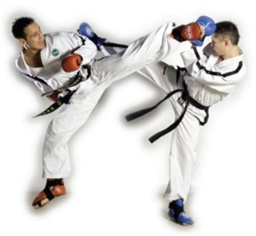 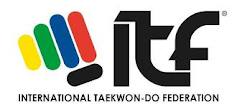 ALL ENTRIES TO BE SUBMITTED to scotiatkd@aol.comDear Masters/Instructors /StudentsOn behalf of the Taekwon-Do UK executive, it gives me great pleasure to invite you to attend our Scottish Goodwill Open Championships.  This Taekwon-Do event is open to coloured belt and Black belt competitors and is designed to unite TKD schools through our Martial Art of Taekwon-Do.  These championships are a continuation of our successful International event held at Edinburgh four years ago with a big emphasis on fair play and light contact for competitors especially junior divisions to encourage scoring points rather than causing injury to your respected opponent.Please note that as this is a goodwill event and we want each division to be as fair as possible, all junior categories will be designed on age, weight and height to keep physical and mental development as even as possible so please fill out entry forms correctly.  Weigh in will commence prior to the sparring division starting.I very much look forward to your attendance and promise as always I will help in any way that I can to ensure that your competition is a very enjoyable one.  If anyone requires assistance with accommodation, entry forms, travel, party or any other aspect of our Taekwon-Do UK event, then please do not hesitate to contact me direct.Associations are encouraged to submit referee’s at this event.Good luck at these 2017 championshipsMr David Condie V DirectorTournament Host07825 333 432	scotiatkd@aol.comJunior / Rainbow entry £20Adult / Veteran Entry £20Payment MethodsIf paying by Cheque, Please send to our Scotia Academy Address one week prior to event or Bank TransferAccount 00119386  S/C 83-28-21 using school name as referenceALL ENTRIES TO BE SUBMITTED TO scotiatkd@aol.comVENUEWishaw Sports CentreAlexander StreetWishawML2 0HQPRICESJunior 17yrs and Under	£20Adults 18 yrs and Over	£20Spectators	£5 (Under 10yrs go free!)Family Spectators	£15 for 4 family membersSpectators can pay entry on the dayAll competitor entry fees must be submitted with entry master sheet.Please send all entries, Payments toScotia TKDUnit 3 Tantallon CourtCastlehill Industrial EstateCARLUKEScotland, UKML8 5UFMaster Sheet entries can be emailed to scotiatkd@aol.comCategoriesColoured belt Pee Wee &JuniorsPatterns – Choice of competitors Each belt will have its own pattern division and 5 age groupsMALE & FEMALE SEPERATE10th + 9thKup	white/yellow tag8th + 7thKup	Yellow/green tag6th + 5thKup	green/blue tag4th + 3rdKup	blue/red tag2nd + 1stKup	red/black tagAge groups are5yrs – 7yrs            8yrs – 10yrs         11yrs  - 12 yrs            13yrs – 14 yrs          15 – 17yrsTotal 25 Pee Wee &junior coloured belt patterns divisionBlack Belt JuniorsChoice of competitors + Choice of judging panel1st Degree Male 14 yrs and under	2nd Degree Male Patterns 1st Degree Male 15yrs – 17yrs1st Degree Female 14yrs and under	2nd Degree Female Patterns1st Degree Female 15yrs – 17yrsTotal 6 Junior Black Belt pattern divisionsPee Wee & Junior Sparing   ( All male and female separate in sparring)White to green tag –point sparring   Green to Black belt Continuous Divisions will be Grade10th – 7thKup	      6th – 4th Kup		3rd to 1stKup	Age4yr-6yrs   7-9yrs    10-12yrs	   13-14yrs     15-17yrs Coloured beltBlackbelt Junior Sparring  14yrs and under 15yrs – 17yrs JUNIOR MALE over 80kg,70-79kg,60-69kg,59 under  JUNIOR FEMALE over 65kg, 55-64kg, 54 underADULTSPatternsMale 10th – 9thKup	Female 10th – 9thKupMale 8th – 7thKup	Female 8th – 7thKupMale 6th – 5thKup	Female 6th – 5thKupMale 4th -3rdKup	Female 4th – 3rdKupMale 2nd -1stKup	Female 2nd – 1stKupBlackbelt	Male 1st Degree	Female 1st DegreeMale 2nd Degree	Female 2nd DegreeMale 3rd Degree	Female 3rd DegreeMale 4th + Degree	Female 4th + DegreeVet coloured 37-45yrs &  46yrs and aboveMale 10th – 7thKup	Female 10th -7thKupMale 6th – 1stKup	Female 6th – 1stkupVet Black Belt 37-45years & 46years and aboveMale 1st Degree +	Female 1st Degree +Sparring DivisionsWhite to green tag points sparringGreen to black tag continuous sparringBlackbelt continuous sparringMale       =  micro light(-54kg), Light (-63kg), middle (-71kg) light heavy (-80kg), Heavy (+80kg)Female =    micro light(-52kg), Light (-58kg), middle (-63kg),Light Heavy (-70kg), Heavy (+70kg)All weight divisions are subject to change depending on entry numbers, however the competitor will be Notified of any changes before sparring matches begin.Special TechniqueOpen to all juniors, the division will be the same as sparring division and will compete at flying high kickDestructionOpen to all adult competitors, choice of judges destructionIMPORTANT INFORMATIONENTRY DEADLINE	Saturday 11th May 2018 (strict)Opening Ceremony	8.30am Sharp Safety Equip	Compulsory Gum Shield, Hands (closed ), Feet, Groin Guard, Head Guard	
Also Body Guards will be available on Pee Wee squares where required. Compulsory safety will be available to purchase on the day and also available to borrow on match squares.Sparring bouts	Junior 1min 30sec, adult 2 min, BB 2 min, (BB 2x2min in finals)Please note we have staggered starting times to eliminate competitors and spectators waiting times.  We will not commence a division until the starting time.  The Black belts will be on first, then we will work in age groups and beginner belts first and finish with adults.